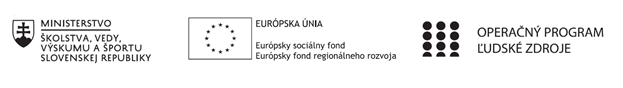 Správa o činnosti pedagogického klubu Príloha:Prezenčná listina zo stretnutia pedagogického klubuPríloha správy o činnosti pedagogického klubu                                                                                             PREZENČNÁ LISTINAMiesto konania stretnutia: ZŠ Sama CambelaDátum konania stretnutia: 08. 10. 2019Trvanie stretnutia: 13:00 – 16:00 hZoznam účastníkov/členov pedagogického klubu:Prioritná osVzdelávanieŠpecifický cieľ1.1.1 Zvýšiť inkluzívnosť a rovnaký prístup ku kvalitnému vzdelávaniu a zlepšiť výsledky a kompetencie detí a žiakovPrijímateľZákladná škola Sama Cambela, Školská 14, 976 13 Slovenská ĽupčaNázov projektuZvýšenie kvality vzdelávania na ZŠ Sama Cambela v Slovenskej ĽupčiKód projektu  ITMS2014+312011R070Názov pedagogického klubu 5.6.3. Pedagogický klub - finančná gramotnosť s písomným výstupomDátum stretnutia  pedagogického klubu08. 10. 2019Miesto stretnutia  pedagogického klubuZŠ Sama CambelaMeno koordinátora pedagogického klubuMgr. Anna DávidováOdkaz na webové sídlo zverejnenej správywww.zsslovlupca.edu.sk Manažérske zhrnutie:krátka anotácia, kľúčové slová krátka anotácia: domácnosť – plánovanie a hospodárenie s peniazmikľúčové slová: príjem a výdaj v domácnosti, úspory, plánovanieHlavné body, témy stretnutia, zhrnutie priebehu stretnutia: Vyhodnotenie Dňa euraVypracovanie úloh s tematikou „Hospodárenie v domácnosti“Diskusia Pri príležitosti Dňa eura bola v školskom rozhlase relácia, ktorú si pripravili žiaci 8.ročníka na hodine FG. Zároveň pripravili nástenku so súťažou pre žiakov 2.stupňa na tému „Euro – naša mena“. Súťaž  sa stretla s pozitívnym ohlasom, z každej triedy sa zúčastnili aspoň 2-3 žiaci. Víťazi boli odmenení.Na hodine FG a vyučovacích hodinách matematiky sme sa venovali tematike hospodárenia v domácnosti. So žiakmi sme vytvorili imaginárne hospodárenie štvorčlennej rodiny, aby získali predstavu o príjmoch a výdavkoch v rodine.Pani Ing. Petra Lesníková, PhD. analyzovala test, ktorý realizovala na hodine FG. Test bol zameraný na všeobecné znalosti z finančnej matematiky. Úspešnosť bola 64%. Najväčší problém    pre žiakov bolo pochopenie pojmu chudoba. Pojmy „objednávka“, „faktúra“, boli pre žiakov najjednoduchšie. Závery a odporúčania:Akcia „Deň eura“ bola úspešná a preto ju odporúčame uskutočniť aj na budúci rok. Z analýzy testu zameraného na všeobecné znalosti z finančnej matematiky vyplýva potreba zaradenia úloh na čítanie s porozumením.Vypracoval (meno, priezvisko)Ing. Petra Lesníková, PhD.Dátum08. 10. 2019PodpisSchválil (meno, priezvisko)PaedDr. René KováčikDátum08. 10. 2019PodpisPrioritná os:VzdelávanieŠpecifický cieľ:1.1.1 Zvýšiť inkluzívnosť a rovnaký prístup ku kvalitnému vzdelávaniu a zlepšiť výsledky a kompetencie detí a žiakovPrijímateľ:Základná škola Sama Cambela, Školská 14, 976 13 Slovenská ĽupčaNázov projektu:Zvýšenie kvality vzdelávania na ZŠ Sama Cambela v Slovenskej ĽupčiKód ITMS projektu:312011R070Názov pedagogického klubu:5.6.3. Pedagogický klub - finančná gramotnosť s písomným výstupomč.Meno a priezviskoPodpisInštitúcia1.Mgr. Anna DávidováZŠ Sama Cambela2.Mgr. Dagmar JakušováZŠ Sama Cambela3.Mgr. Renáta MaloveskáZŠ Sama Cambela4.Ing. Petra Lesníková, PhD.ZŠ Sama Cambela